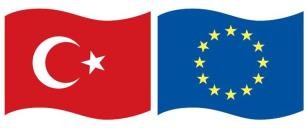 Tarım ve Kırsal Kalkınmayı Destekleme Kurumu 2014-2020 IPARD Programı (IPARD II Dönemi)ON ÜÇÜNCÜ BAŞVURU ÇAĞRI İLANIBu Program Avrupa Birliği ve Türkiye Cumhuriyeti tarafından ortaklaşa finanse edilmektedir.Tarım ve Orman Bakanlığının ilgili kuruluşu olan Tarım ve Kırsal Kalkınmayı Destekleme Kurumu16 Ağustos 2023 tarihinde On Üçüncü Başvuru Çağrı İlanına çıkmış bulunmaktadır.Başvuru kabulüne ilişkin bu çağrı, IPARD Programı 2014-2020 dönemi kapsamında yatırım yapmak isteyen işletmeler tarafından destek almak üzere yapılacak başvurular ile ilgilidir.PROGRAMIN KAYNAĞIFaydalanıcılara uygun harcamalar karşılığında sağlanacak olan mali desteğin kaynağı, Avrupa Birliği ve Türkiye Cumhuriyeti eş finansmanından oluşturulan IPARD Programı Fonu’dur. Bu destek “Kamu Katkısı” olarak adlandırılmaktadır. Bu kamu katkısı, program çerçevesinde gerçekleşmiş yatırımlar için geri ödemesiz olarak kullandırılacaktır.BAŞVURU YAPILACAK İLLERBu başvuru çağrı ilanı kapsamında destek almak amacıyla başvuruların yapılacağı ve yatırımın uygulanacağı iller aşağıdadır:DESTEKLENECEK TEDBİRLER VE DESTEK BÜTÇESİBu “Başvuru Çağrı İlanı” kapsamında “Tarımsal İşletmelerin Fiziki Varlıklarına Yönelik Yatırımlar” ve “Tarım ve Balıkçılık Ürünlerinin İşlenmesi ve Pazarlanması ile İlgili Fiziki Varlıklara Yönelik Yatırımlar” tedbirlerinden yalnızca makine-ekipman, hizmet ve görünürlük alımları desteğine ilişkin başvurular kabul edilecektir.Desteklenecek sektörler, destek oranı ve destek bütçesi şu şekildedir:BAŞVURU TARİHLERİYATIRIM SÜRELERİOn üçüncü Başvuru Çağrı İlanı kapsamında hazırlanacak başvurularda yatırım süreleri en fazla 7 (yedi) ay olarak planlanmalıdır. Taksitlendirme yapılmayacak olup yatırımların tek taksit olarak planlanması zorunludur.BAŞVURULAR İLE İLGİLİ BİLGİLER2014-2020 IPARD Programının güncel hali, Bakanlığımız www. ipard.tarim.gov.tr web adresi ve Kurumumuz internet adresinden (www.tkdk.gov.tr) temin edilebilir.Başvurular hakkında detaylı bilgileri ve başvuru kurallarını içeren Başvuru Çağrı Rehberi (Versiyon 13.0) Kurumumuzun resmi internet adresinden (www.tkdk.gov.tr) temin edilmelidir.Ayrıca, bu başvuru çağrı döneminde Kurumumuz tarafından yapılacak ilave duyuru ve bilgilendirmeler de bu çağrı ilanı kapsamında dikkate alınmalı ve söz konusu duyuru ve bilgilendirmeler Kurumumuzun resmi internet adresinden (www.tkdk.gov.tr) takip edilmelidir.ON ÜÇÜNCÜ BAŞVURU ÇAĞRI DÖNEMİ İÇİN DİĞER ÖNEMLİ HUSUSLARIPARD 2014-2020 Programı resmi olarak 2023 yılında son bulmaktadır. Ancak Programın 1 (bir) yıl daha uzatılmasına yönelik olarak Avrupa Komisyonu’na resmi talepte bulunulmuş olup onay sürecinin tamamlanması beklenmektedir. IPARD 2014-2020 Programının uygulama süresinin uzatılmaması durumunda, TKDK 13. başvuru çağrı dönemi kapsamında sözleşme imzalamama hakkını saklı tutar.Tarım ve Kırsal Kalkınmayı Destekleme Kurumu, bu ilanda yer alan tüm hususları değiştirme hakkını saklı tutar. İlanen Duyurulur.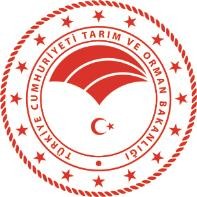 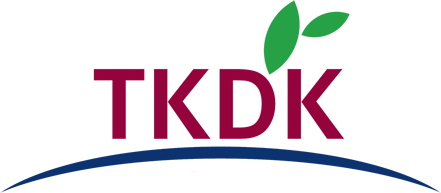 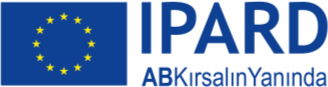 Destek Almak Amacıyla Başvuruların Yapılacağı ve Yatırımın Uygulanacağı İllerDestek Almak Amacıyla Başvuruların Yapılacağı ve Yatırımın Uygulanacağı İllerDestek Almak Amacıyla Başvuruların Yapılacağı ve Yatırımın Uygulanacağı İllerDestek Almak Amacıyla Başvuruların Yapılacağı ve Yatırımın Uygulanacağı İllerDestek Almak Amacıyla Başvuruların Yapılacağı ve Yatırımın Uygulanacağı İllerDestek Almak Amacıyla Başvuruların Yapılacağı ve Yatırımın Uygulanacağı İllerAfyonkarahisarBalıkesirDiyarbakırKahramanmaraşManisaSivasAğrıBurdurElazığKaramanMardinŞanlıurfaAksarayBursaErzincanKarsMersinTokatAmasyaÇanakkaleErzurumKastamonuMuşTrabzonAnkaraÇankırıGiresunKonyaNevşehirUşakArdahanÇorumHatayKütahyaOrduVanAydınDenizliIspartaMalatyaSamsunYozgatTEDBİR ADISEKTÖR KODUSEKTÖR ADIDESTEK ORANITOPLAM DESTEKBÜTÇESİ (AVRO)Tarımsal İşletmelerin Fiziki Varlıklarına Yönelik Yatırımlar (101)101-1Süt Üreten Tarımsalİşletmeler%60-808.000.000Tarımsal İşletmelerin Fiziki Varlıklarına Yönelik Yatırımlar (101)101-2Kırmızı Et Üreten Tarımsalİşletmeler%60-808.000.000Tarımsal İşletmelerin Fiziki Varlıklarına Yönelik Yatırımlar (101)101-3Kanatlı Eti Üreten Tarımsalİşletmeler%60-808.000.000Tarımsal İşletmelerin Fiziki Varlıklarına Yönelik Yatırımlar (101)101-4Yumurta Üreten Tarımsalİşletmeler%60-808.000.000Tarım ve Balıkçılık Ürünlerinin İşlenmesi ve Pazarlanması ile İlgili Fiziki VarlıklaraYönelik Yatırımlar (103)103-1Süt ve Süt Ürünlerininİşlenmesi ve Pazarlanması%50-6012.000.000Tarım ve Balıkçılık Ürünlerinin İşlenmesi ve Pazarlanması ile İlgili Fiziki VarlıklaraYönelik Yatırımlar (103)103-2Kırmızı Et ve Et Ürünlerininİşlenmesi ve Pazarlanması%50-6012.000.000Tarım ve Balıkçılık Ürünlerinin İşlenmesi ve Pazarlanması ile İlgili Fiziki VarlıklaraYönelik Yatırımlar (103)103-3Kanatlı Eti ve Et Ürünlerininİşlenmesi ve Pazarlanması%50-6012.000.000Tarım ve Balıkçılık Ürünlerinin İşlenmesi ve Pazarlanması ile İlgili Fiziki VarlıklaraYönelik Yatırımlar (103)103-4Su Ürünlerinin İşlenmesi vePazarlanması%50-6012.000.000Tarım ve Balıkçılık Ürünlerinin İşlenmesi ve Pazarlanması ile İlgili Fiziki VarlıklaraYönelik Yatırımlar (103)103-5Meyve ve Sebze Ürünlerininİşlenmesi ve Pazarlanması%50-6012.000.000TEDBİR ADIBAŞVURU TARİHLERİTarımsal İşletmelerin Fiziki Varlıklarına Yönelik Yatırımlar(101)Başvurular 04.09.2023 tarihi saat 09:00’dan itibaren yatırımın uygulanacağı ilde bulunan	TKDK	İl	Koordinatörlüklerinde	kabul	edilmeye	başlanacaktır. Online Proje Başvuru Sistemi 26.09.2023 tarihi saat 21:00’da kapatılacaktır. Başvuruların son teslim tarihi 28.09.2023, saat 18:00’dir.Son teslim tarihinden sonra yapılacak başvurular kabul edilmeyecektir.Tarım ve Balıkçılık Ürünlerinin İşlenmesi ve Pazarlanması ile İlgili Fiziki Varlıklara Yönelik Yatırımlar (103)Başvurular 18.09.2023 tarihi saat 09:00’dan itibaren yatırımın uygulanacağı ilde bulunan	TKDK	İl	Koordinatörlüklerinde	kabul	edilmeye	başlanacaktır. Online Proje Başvuru Sistemi 10.10.2023 tarihi saat 21:00’da kapatılacaktır. Başvuruların son teslim tarihi 12.10.2023, saat 18:00’dir.Son teslim tarihinden sonra yapılacak başvurular kabul edilmeyecektir.İl Koordinatörlük AdıAdresiTelefonFaksGİRESUNKale Mahallesi Gazi Mustafa Kemal Bulvarı No:16 Merkez / GİRESUN0454 254 00 700454 254 00 73